1.200 kilometer actieradius in ruime en voordelige bi-fuel Fiat 500L 1.4 T-Jet 120 LPG Met zijn stoere uiterlijk en bi-fuel benzine/LPG motor vormt de Fiat 500L 1.4 T-Jet een aantrekkelijk aanbod voor een brede doelgroep. Een volle tank LPG kost € 37 en het wordt al interessant om te kiezen voor een Fiat 500L op LPG bij een jaarkilometrage van minder dan 6.000 km.Lijnden, 10 juni 2015Met een tankinhoud van 50 liter benzine en 48 liter LPG kan een actieradius van meer dan 1.200 km worden gehaald, dat betekent een enkele reis van Amsterdam naar Turijn zonder te tanken! Een volle tank LPG kost slechts € 37 en het wordt al interessant om te kiezen voor een Fiat 500L op LPG bij een jaarkilometrage van nog geen 6.000 km. 
De Fiat 500L 1.4 T-Jet LPG vormt een interessante aanvulling op het aanbod van Fiat 500L-uitvoeringen. De 120 pk sterke 1.4 T-Jet krachtbron onderscheidt zich door zijn betrouwbaarheid, compacte afmetingen en voortreffelijke balans tussen een pittige rijstijl en lage exploitatiekosten. de LPG-G3 tank is ingebouwd op de plaats van het reservewiel, gaat dit niet ten koste van de bagageruimte. De LPG-vulopening bevindt zich achter hetzelfde klepje als de benzine-vulopening.Naast ruimte en comfort staat veiligheid voorop bij de Fiat 500L, getuige de 5 sterren die behaald zijn bij de prestigieuze Euro CAP veiligheidstesten. De Fiat 500L is er vanaf € 17.995. De Fiat 500L 1.4 T-Jet 120 LPG staat vanaf € 21.495 in de prijslijst.---------------------------------------------------EINDE BERICHT---------------------------------------------------Noot voor de redactie, niet voor publicatie:Voor meer informatie kunt u contact opnemen met:Nietta de PaloPublic Relations OfficerT:	+31 (0) 20 3421 864M: 	+31 (0) 6 20 135 694E: 	nietta.depalo@fcagroup.comW:	www.fiatpress.nl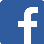 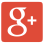 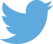 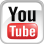 